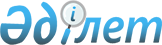 "2014-2016 жылдарға арналған Солтүстік Қазақстан облысының бюджеті туралы" Солтүстік Қазақстан облыстық мәслихаттың 2013 жылғы 13 желтоқсандағы № 23/1 шешіміне өзгерістер мен толықтырулар енгізу туралы
					
			Күшін жойған
			
			
		
					Солтүстік Қазақстан облысы мәслихатының 2014 жылғы 10 сәуірдегі N 24/20 шешімі. Солтүстік Қазақстан облысының Әділет департаментінде 2014 жылғы 14 сәуірде N 2671 болып тіркелді. Күші жойылды (Солтүстік Қазақстан облысы мәслихатының 06.01.2015 N 2.1-11/05 хаты)     Ескерту. Күші жойылды (Солтүстік Қазақстан облысы мәслихатының 06.01.2015 N 2.1-11/05 хаты).



      Қазақстан Республикасының 2008 жылғы 4 желтоқсандағы Бюджет кодексінің 106 және 108-баптарына, «Қазақстан Республикасындағы жергілікті мемлекеттік басқару және өзін-өзі басқару туралы» Қазақстан Республикасының 2001 жылғы 23 қаңтардағы Заңының 6-бабының 1-тармағының 1) тармақшасына, «2014 жылға арналған республикалық бюджеттің көрсеткіштерін түзету және «2014–2016 жылдарға арналған республикалық бюджет туралы» Қазақстан Республикасының Заңын іске асыру туралы» Қазақстан Республикасы Үкіметінің 2013 жылғы 12 желтоқсандағы № 1329 қаулысына өзгерістер мен толықтырулар енгізу туралы» Қазақстан Республикасы Үкіметінің 2014 жылғы 1 сәуірдегі № 293 қаулысына сәйкес, Солтүстік Қазақстан облыстық мәслихат ШЕШТІ:



      1. «2014-2016 жылдарға арналған Солтүстік Қазақстан облысының облыстық бюджеті туралы» Солтүстік Қазақстан облыстық мәслихаттың 2013 жылғы 13 желтоқсандағы № 23/1 шешіміне (Нормативтік құқықтық актілерді мемлекеттік тіркеу тізілімінде 2014 жылғы 9 қаңтарда № 2476 тіркелген, 2014 жылғы 18 қаңтардағы «Солтүстік Қазақстан» газетінде, 2014 жылғы 18 қаңтардағы «Северный Казахстан» газетінде жарияланған) келесі өзгерістер мен толықтырулар енгізілсін:

      1-тармақ келесі редакцияда жазылсын:

      «1. 1, 2 және сәйкесінше 3-қосымшаларға сәйкес 2014-2016 жылдарға, соның ішінде 2014 жылға арналған Солтүстік Қазақстан облысының облыстық бюджеті келесі көлемде бекітілсін:

      1) кірістер – 107 974 575 мың теңге, соның ішінде мыналар бойынша:

      салықтық түсімдер – 11 937 567 мың теңге;

      салықтық емес түсімдер – 104 672 мың теңге;

      негізгі капиталды сатудан түскен түсімдер – 1 000 мың тенге;

      трансферттер түсімі – 95 931 336 мың теңге;

      2) шығындар – 107 892 034 мың теңге;

      3) таза бюджеттік кредиттеу – 1 491 024 мың теңге, соның ішінде:

      бюджеттік кредиттер – 2 092 304 теңге;

      бюджеттік кредиттерді өтеу – 601 280 мың теңге;

      4) қаржылық активтермен операциялар бойынша сальдо – - 100 мың теңге, соның ішінде:

      қаржылық активтерді сатып алу – 0 мың теңге;

      мемлекеттің қаржылық активтерін сатудан түскен түсім – 100 мың теңге;

      5) бюджет профициті – - 1 408 383 мың теңге;

      6) профицитті пайдалану – 1 408 383 мың теңге.»;

      7-тармақ:

      4) тармақша мынадай редакцияда жазылсын:

      «4) ауыз сумен жабдықтаудың баламасыз көздері болып табылатын аса маңызды топтық және жергілікті сумен жабдықтау жүйелерінен ауыз су беру жөніндегі қызметтердің құнын субсидиялауға;

      мынадай мазмұндағы 21), 22), 23), 24), 25), 26), 27) тармақшалармен толықтырылсын:

      «21) мемлекеттік атаулы әлеуметтік көмек төлеуге;

      22) 18 жасқа дейінгі балаларға мемлекеттік жәрдемақылар төлеуге;

      23) мемлекеттік мекемелердің мемлекеттік қызметшілер болып табылмайтын қызметкерлерінің, сондай-ақ жергілікті бюджеттерден қаржыландырылатын мемлекеттік кәсіпорындардың қызметкерлерінің лауазымдық жалақыларына ерекше еңбек жағдайлары үшін ай сайынғы үстемеақы төлеуге;

      24) техникалық және кәсіптік білім беру ұйымдарында мамандарды даярлауға арналған мемлекеттік білім беру тапсырысын ұлғайтуға;

      25) техникалық және кәсіптік білім беру ұйымдарында білім алушылар стипендияларының мөлшерін ұлғайтуға;

      26) жергілікті атқарушы органдардың мемлекеттік білім беру тапсырысы негізінде техникалық және кәсіптік, орта білімнен кейінгі білім беру ұйымдарында білім алушылар стипендияларының мөлшерін ұлғайтуға;

      27) мамандандырылған уәкілетті ұйымдардың жарғылық капиталдарын ұлғайтуға;»;

      8-тармақ мынадай мазмұндағы төртінші абзацпен толықтырылсын:

      «тұрғын үй жобалауға, салуға және (немесе) сатып алуға;»;

      аталған шешімнің 1-қосымшасы осы шешімнің қосымшасына сәйкес жаңа редакцияда жазылсын.



      2. Осы шешім 2014 жылғы 1 қаңтардан бастап қолданысқа енгізіледі.

 

  2014 жылға арналған Солтүстік Қазақстан облыстық бюджет

 
					© 2012. Қазақстан Республикасы Әділет министрлігінің «Қазақстан Республикасының Заңнама және құқықтық ақпарат институты» ШЖҚ РМК
				      Солтүстік Қазақстан облыстық

      мәслихаттың ХХIV сессиясының

      төрағасы

      Солтүстік Қазақстан облыстық

      мәслихаттың хатшысыА. Асанова

 

Қ. Едіресов

Солтүстік Қазақстан облыстық 

мәслихат сессиясының 

2014 жылғы 10 сәуірдегі № 24/20 шешіміне қосымша 

Солтүстік Қазақстан облыстық 

мәслихат сессиясының 

2013 жылғы 13 желтоқсандағы № 23/1 шешіміне 1-қосымша СанатыСанатыСанатыАтауыСомасы, мың теңгеСыныбыСыныбыАтауыСомасы, мың теңгеішкі сыныбыАтауыСомасы, мың теңге123451) Кірістер107 974 575,01Салықтық түсімдер11 937 56701Табыс салығы10 670 1002Жеке табыс салығы10 670 10005Тауарларға, жұмыстарға және қызметтерге салынатын iшкi салықтар1 267 4673Табиғи және басқа ресурстарды пайдаланғаны үшiн түсетiн түсiмдер1 267 4672Салықтық емес түсiмдер104 672,001Мемлекеттік меншіктен түсетін кірістер26 0941Мемлекеттік кәсіпорындардың таза кірісі бөлігінің түсімдері15 0005Мемлекет меншігіндегі мүлікті жалға беруден түсетін кірістер10 0007Мемлекеттік бюджеттен берілген кредиттер бойынша сыйақылар1 09402Мемлекеттік бюджеттен қаржыландырылатын мемлекеттік мекемелердің тауарларды (жұмыстарды, қызметтерді) өткізуінен түсетін түсімдер20 0001Мемлекеттік бюджеттен қаржыландырылатын мемлекеттік мекемелердің тауарларды (жұмыстарды, қызметтерді) өткізуінен түсетін түсімдер20 00004Мемлекеттік бюджеттен қаржыландырылатын, сондай-ақ Қазақстан Республикасы Ұлттық Банкінің бюджетінен (шығыстар сметасынан) ұсталатын және қаржыландырылатын мемлекеттік мекемелер салатын айыппұлдар, өсімпұлдар, санкциялар, өндіріп алулар3191Мұнай секторы ұйымдарынан түсетін түсімдерді қоспағанда, мемлекеттік бюджеттен қаржыландырылатын, сондай-ақ Қазақстан Республикасы Ұлттық Банкінің бюджетінен (шығыстар сметасынан) ұсталатын және қаржыландырылатын мемлекеттік мекемелер салатын айыппұлдар, өсімпұлдар, санкциялар, өндіріп алулар31906Басқа да салықтық емес түсiмдер58 259,01Басқа да салықтық емес түсiмдер58 259,03Негізгі капиталды сатудан түсетін түсімдер1 00001Мемлекеттік мекемелерге бекітілген мемлекеттік мүлікті сату1 0001Мемлекеттік мекемелерге бекітілген мемлекеттік мүлікті сату1 0004Трансферттердің түсімдері95 931 336,001Төмен тұрған мемлекеттiк басқару органдарынан алынатын трансферттер1 406 914,02Аудандық (қалалық) бюджеттерден трансферттер1 406 914,002Мемлекеттiк басқарудың жоғары тұрған органдарынан түсетiн трансферттер94 524 4221Республикалық бюджеттен түсетiн трансферттер94 524 422Функционалдық топФункционалдық топФункционалдық топАтауыСомасы, мың теңгеӘкімшіӘкімшіАтауыСомасы, мың теңгеБағ-

дар-

ламаАтауыСомасы, мың теңге123452) Шығындар107 892 034,01Жалпы сипаттағы мемлекеттiк қызметтер 1 667 475110Облыс мәслихатының аппараты42 040001Облыс мәслихатының қызметін қамтамасыз ету жөніндегі қызметтер 42 040120Облыс әкімінің аппараты413 289001Облыс әкімнің қызметін қамтамасыз ету жөніндегі қызметтер 413 289257Облыстың қаржы басқармасы102 907001Жергілікті бюджетті атқару және коммуналдық меншікті басқару саласындағы мемлекеттік саясатты іске асыру жөніндегі қызметтер98 724009Жекешелендіру, коммуналдық меншікті басқару, жекешелендіруден кейінгі қызмет және осыған байланысты дауларды реттеу 4 183258Облыстың экономика және бюджеттік жоспарлау басқармасы110 928001Экономикалық саясатты, мемлекеттік жоспарлау жүйесін қалыптастыру мен дамыту және облысты баcқару саласындағы мемлекеттік саясатты іске асыру жөніндегі қызметтер110 928271Облыстың құрылыс басқармасы849 672080Мамандандырылған халыққа қызмет көрсету орталықтарын құру849 672282Облыстың тексеру комиссиясы148 639001Облыстың тексеру комиссиясының қызметін қамтамасыз ету жөніндегі қызметтер 148 6392Қорғаныс1 212 358120Облыс әкімінің аппараты1 212 358010Жалпыға бірдей әскери міндетті атқару шеңберіндегі іс-шаралар17 593012Облыстық ауқымдағы жұмылдыру дайындығы және жұмылдыру1 194 7653Қоғамдық тәртіп, қауіпсіздік, құқықтық, сот, қылмыстық-атқару қызметі4 119 044252Облыстық бюджеттен қаржыландырылатын атқарушы ішкі істер органы4 119 044001Облыс аумағында қоғамдық тәртіптті және қауіпсіздікті сақтауды қамтамасыз ету саласындағы мемлекеттік саясатты іске асыру жөніндегі қызметтер 3 892 755003Қоғамдық тәртіпті қорғауға қатысатын азаматтарды көтермелеу 6 195008Автомобиль жолдарының жұмыс істеуін қамтамасыз ету 78 964013Белгілі тұратын жері және құжаттары жоқ адамдарды орналастыру қызметтері48 357014Әкімшілік тәртіп тұткындалған адамдарды ұстауды ұйымдастыру 21 054015Қызмет жануаларын ұстауды ұйымдастыру71 7194Бiлiм беру9 500 162252Облыстық бюджеттен қаржыландырылатын атқарушы ішкі істер органы52 203007Кадрлардың біліктілігін арттыру және оларды қайта даярлау52 203253Облыстың денсаулық сақтау басқармасы146 805003Кадрлардың біліктілігін арттыру және оларды қайта даярлау1 734043Техникалық және кәсіптік, орта білімнен кейінгі білім беру ұйымдарында мамандар даярлау98 199044Техникалық және кәсіптік, орта білімнен кейінгі білім беру бағдарламалары бойынша оқитындарға әлеуметтік қолдау көрсету46 872261Облыстың білім басқармасы7 449 674001Жергілікті деңгейде білім беру саласындағы мемлекеттік саясатты іске асыру жөніндегі қызметтер71 186003Арнайы білім беретін оқу бағдарламалары бойынша жалпы білім беру1 181 868004Облыстық мемлекеттік білім беру мекемелерінде білім беру жүйесін ақпараттандыру29 867005Облыстық мемлекеттік білім беру мекемелер үшін оқулықтар мен оқу-әдiстемелiк кешендерді сатып алу және жеткізу19 505006Мамандандырылған білім беру ұйымдарында дарынды балаларға жалпы білім беру502 764007Облыстық ауқымда мектеп олимпиадаларын, мектептен тыс іс-шараларды және конкурстар өткізу150 689011Балалар мен жасөспірімдердің психикалық денсаулығын зерттеу және халыққа психологиялық-медициналық-педагогикалық консультациялық көмек көрсету134 078024Техникалық және кәсіптік білім беру ұйымдарында мамандар даярлау3 093 349027Мектепке дейінгі білім беру ұйымдарында мемлекеттік білім беру тапсырыстарын іске асыруға аудандардың (облыстық маңызы бар қалалардың) бюджеттеріне берілетін ағымдағы нысаналы трансферттер1 529 919029Әдістемелік жұмыс23 884048Аудандардың (облыстық маңызы бар қалалардың) бюджеттеріне негізгі орта және жалпы орта білім беретін мемлекеттік мекемелердегі физика, химия, биология кабинеттерін оқу жабдығымен жарақтандыруға берілетін ағымдағы нысаналы трансферттер139 298061Аудандардың (облыстық маңызы бар қалалардың) бюджеттеріне үш деңгейлі жүйе бойынша біліктілігін арттырудан өткен мұғалімдерге еңбекақыны көтеруге берілетін ағымдағы нысаналы трансферттер263 170067Ведомстволық бағыныстағы мемлекеттік мекемелерінің және ұйымдарының күрделі шығыстары304 097068Халықтың компьютерлік сауаттылығын арттыруды қамтамасыз ету6 000271Облыстың құрылыс басқармасы815 341007Аудандардың (облыстық маңызы бар қалалардың) бюджеттеріне білім беру объектілерін салуға және реконструкциялауға берілетін нысаналы даму трансферттер 100 000037Білім беру объектілерін салу және реконструкциялау715 341276Облыстың балалар құқықтарын қорғау басқармасы21 888001Жергілікті деңгейде балалар құқықтарын қорғау саласындағы мемлекеттік саясатты іске асыру жөніндегі қызметтер20 453003Мемлекеттік органның күрделі шығыстары1 435285Облыстың дене шынықтыру және спорт басқармасы 1 014 251006Балалар мен жасөспірімдерге спорт бойынша қосымша білім беру818 087007Мамандандырылған бiлiм беру ұйымдарында спорттағы дарынды балаларға жалпы бiлiм беру196 1645Денсаулық сақтау21 240 774,0253Облыстың денсаулық сақтау басқармасы20 553 224001Жергілікті деңгейде денсаулық сақтау саласындағы мемлекеттік саясатты іске асыру жөніндегі қызметтер87 949005Жергілікті денсаулық сақтау ұйымдары үшін қанды, оның құрамдауыштары мен препараттарын өндіру375 460006Ана мен баланы қорғау бойынша қызмет көрсету138 359007Салауатты өмір салтын насихаттау97 782008Қазақстан Республикасына ЖИТС алдын алу және оған қарсы күрес жөніндегі іс-шараларды іске асыру89 684009Туберкулез, жұқпалы аурулар, психикалық күйзеліс және мінез-құлқының бұзылуынан, оның ішінде психикаға белсенді әсер ететін заттарды қолдануға байланысты, зардап шегетін адамдарға медициналық көмек көрсету2 704 525011Республикалық бюджет қаражаты есебінен көрсетілетін және аудандық маңызы бар және ауылдың денсаулық сақтау субъектілері көрсететін медициналық көмекті қоспағанда, жедел медициналық көмек көрсету және санитариялық авиация510 299013Патологоанатомиялық ашып тексеруді жүргізу56 399014Халықтың жекелеген санаттарын амбулаториялық деңгейде дәрілік заттармен және балаларға арналған және емдік тағамдардың арнаулы өнімдерімен қамтамасыз ету378 882018Денсаулық сақтау саласындағы ақпараттық талдамалық қызметі33 521019Туберкулезбен ауыратын науқастарды туберкулезге қарсы препараттармен қамтамасыз ету319 901020Диабетпен ауыратын науқастарды диабетке қарсы препараттармен қамтамасыз ету470 304021Онкогематологиялық науқастарды химия препараттарымен қамтамасыз ету202 863022Созылмалы бүйрек функциясының жетіспеушілігі бар, аутоиммунды, орфандық аурулармен ауыратын, иммунитеті жеткіліксіз науқастарды, сондай-ақ бүйрегін транспланттаудан кейінгі науқастарды дәрілік заттармен қамтамасыз ету 283 537026Гемофилиямен ауыратын науқастарды қанды ұйыту факторларымен қамтамасыз ету335 995027Халыққа иммундық профилактика жүргізу үшін вакциналарды және басқа иммундық биологиялық препараттарды орталықтандырылған сатып алу574 813029Облыстық арнайы медициналық жабдықтау базалары32 264033Денсаулық сақтаудың медициналық ұйымдарының күрделі шығыстары1 179 489036Жіті миокард инфаркті бар науқастарды тромболитикалық препараттармен қамтамасыз ету 27 484038Скринингтік зерттеулер тегін медициналық көмектің кепілдік берілген көлемі шеңберінде жүргізу276 951039Аудандық маңызы бар және ауыл денсаулық сақтау субъектілерінің медициналық көмекті және амбулаториялық-емханалық көмекті халыққа тегін медициналық көмектің кепілдік берілген көлемі шеңберінде көрсетуі10 194 467045Халықтың жекелеген санаттарын емдеудің амбулаториялық деңгейінде жеңілдікті жағдайда дәрілік заттармен қамтамасыз ету525 996046Онкологиялық науқастарға тегін медициналық көмектің кепілдік берілген көлемі шеңберінде медициналық көмек көрсету 1 656 300271Облыстың құрылыс басқармасы687 550,0038Деңсаулық сақтау объектілерін салу және реконструкциялау687 550,06Әлеуметтiк көмек және әлеуметтiк қамсыздандыру2 781 058256Облыстың жұмыспен қамтуды үйлестіру және әлеуметтік бағдарламалар басқармасы1 901 165001Жергілікті деңгейде облыстың жұмыспен қамтуды қамтамасыз ету үшін және әлеуметтік бағдарламаларды іске асыру саласындағы мемлекеттік саясатты іске асыру жөніндегі қызметтер90 946002Жалпы үлгідегі медициналық-әлеуметтік мекемелерде (ұйымдарда) қарттар мен мүгедектерге арнаулы әлеуметтік қызметтер көрсету375 845003Мүгедектерге әлеуметтік қолдау көрсету143 274007Мемлекеттік органның күрделі шығыстары615012Тірек-қозғалу аппаратының қызметі бұзылған балаларға арналған мемлекеттік медициналық-әлеуметтік мекемелерде (ұйымдарда) мүгедек балалар үшін арнаулы әлеуметтік қызметтер көрсету45 691013Психоневрологиялық медициналық-әлеуметтік мекемелерде (ұйымдарда) психоневрологиялық аурулармен ауыратын мүгедектер үшін арнаулы әлеуметтік қызметтер көрсету888 101014Оңалту орталықтарында қарттарға, мүгедектерге, оның ішінде мүгедек балаларға арнаулы әлеуметтік қызметтер көрсету 32 672015Психоневрологиялық медициналық-әлеуметтік мекемелерде (ұйымдарда) жүйкесі бұзылған мүгедек балалар үшін арнаулы әлеуметтік қызметтер көрсету192 734017Аудандардың (облыстық маңызы бар қалалардың) бюджеттеріне арнаулы әлеуметтік қызметтер стандарттарын енгізуге берілетін ағымдағы нысаналы трансферттер 2 820018Үкіметтік емес секторда мемлекеттік әлеуметтік тапсырысты орналастыру4 520044Жергілікті деңгейде көші-қон іс-шараларын іске асыру5 413049Аудандардың (облыстық маңызы бар қалалардың) бюджеттеріне мемлекеттік атаулы әлеуметтік көмек төлеуге берілетін ағымдағы нысаналы трансферттер109 714050Аудандардың (облыстық маңызы бар қалалардың) бюджеттеріне 18 жасқа дейінгі балаларға мемлекеттік жәрдемақылар төлеуге берілетін ағымдағы нысаналы трансферттер8 820261Облыстың білім басқармасы803 036015Жетiм балаларды, ата-анасының қамқорлығынсыз қалған балаларды әлеуметтік қамсыздандыру766 664037Әлеуметтік сауықтандыру36 372263Облыстың ішкі саясат басқармасы36 573077Мүгедектердің құқықтарын қамтамасыз ету және өмір сүру сапасын жақсарту жөніндегі іс-шаралар жоспарын іске асыру36 573268Облыстың жолаушылар көлігі және автомобиль жолдары басқармасы6 938045Аудандардың (облыстық маңызы бар қалалардың) бюджеттеріне мүгедектердің құқықтарын қамтамасыз ету және өмір сүру сапасын жақсарту жөніндегі іс-шаралар жоспарын іске асыруға берілетін ағымдағы нысаналы трансферттер 6 938298Облыстың мемлекеттік еңбек инспекциясы басқармасы 33 346001Жергілікті деңгейде еңбек қатынастарын реттеу саласында мемлекеттік саясатты іске асыру бойынша қызметтер30 886003Мемлекеттік органның күрделі шығыстары2 4607Тұрғын үй-коммуналдық шаруашылық9 405 598256Облыстың жұмыспен қамтуды үйлестіру және әлеуметтік бағдарламалар басқармасы4 876043Жұмыспен қамту 2020 жол картасы бойынша қалаларды және ауылдық елді мекендерді дамыту шеңберінде объектілерді жөндеу4 876261Облыстың білім басқармасы34 213062Аудандардың (облыстық маңызы бар қалалардың) бюджеттеріне Жұмыспен қамту 2020 жол картасы шеңберінде қалаларды және ауылдық елді мекендерді дамытуға берілетін ағымдағы нысаналы трансферттер20 188064Жұмыспен қамту 2020 жол картасы бойынша қалаларды және ауылдық елді мекендерді дамыту шеңберінде объектілерді жөндеу14 025268Облыстың жолаушылар көлігі және автомобиль жолдары басқармасы74 429021Аудандардың (облыстық маңызы бар қалалардың) бюджеттеріне Жұмыспен қамту 2020 жол картасы шеңберінде қалаларды және ауылдық елді мекендерді дамытуға берілетін ағымдағы нысаналы трансферттер74 429271Облыстың құрылыс басқармасы7 322 239014Аудандардың (облыстық маңызы бар қалалардың) бюджеттеріне мемлекеттік коммуналдық тұрғын үй қорының тұрғын үйлерін жобалауға, салуға және (немесе) сатып алуға берілетін нысаналы даму трансферттері 2 091 117027Аудандардың (облыстық маңызы бар қалалардың) бюджеттеріне инженерлік-коммуникациялық инфрақұрылымды жобалауға, дамытуға, жайластыруға және (немесе) сатып алуға берілетін нысаналы даму трансферттері2 299 350058Аудандардың (облыстық маңызы бар қалалардың) бюджеттеріне елді мекендерді сумен жабдықтау жүйесін дамытуға республикалық бюджеттен берілетін нысаналы даму трансферттері 2 931 772273Облыстың мәдениет, мұрағаттар және құжаттама басқармасы7 276015Аудандардың (облыстық маңызы бар қалалардың) бюджеттеріне Жұмыспен қамту 2020 жол картасы шеңберінде қалаларды және ауылдық елді мекендерді дамытуға берілетін ағымдағы нысаналы трансферттер5 234016Жұмыспен қамту 2020 жол картасы бойынша қалаларды және ауылдық елді мекендерді дамыту шеңберінде объектілерді жөндеу2 042279Облыстың Энергетика және тұрғын үй-коммуналдық шаруашылық басқармасы1 956 564001Жергілікті деңгейде энергетика және коммуналдық ұй-шаруашылық саласындағы мемлекеттік саясатты іске асыру жөніндегі қызметтер 33 886010Аудандардың (облыстық маңызы бар қалалардың) бюджеттеріне сумен жабдықтауға және су бұру жүйелерін дамытуға берілетін нысаналы даму трансферттері 1 763 047026Көп пәтерлі тұрғын үйлерде энергетикалық аудит жүргізу13 125042Аудандардың (республикалық маңызы бар қалалардың) бюджеттеріне Жұмыспен қамту 2020 бағдарламасы шеңберінде елді мекендерді дамытуға берілетін ағымдағы нысаналы трансферттер33 352114Жергілікті бюджеттерден берілетін нысаналы даму трансферттері 113 154285Облыстың дене шынықтыру және спорт басқармасы6 001010Жұмыспен қамту 2020 жол картасы бойынша қалаларды және ауылдық елді мекендерді дамыту шеңберінде объектілерді жөндеу6 0018Мәдениет, спорт, туризм және ақпараттық кеңістiк4 419 059263Облыстың ішкі саясат басқармасы364 878001Жергілікті деңгейде мемлекеттік, ішкі саясатты іске асыру жөніндегі қызметтер70 670007Мемлекеттік ақпараттық саясат жүргізу жөніндегі қызметтер 294 208264Облыстың тілдерді дамыту басқармасы77 090001Жергілікті деңгейде тілдерді дамыту саласындағы мемлекеттік саясатты іске асыру жөніндегі қызметтер 29 729002Мемлекеттiк тiлдi және Қазақстан халықтарының басқа да тiлдерін дамыту47 361271Облыстың құрылыс басқармасы2 303 468016Мәдениет объектілерін дамыту681 226034Аудандар (облыстық маңызы бар қалалар) бюджеттеріне спорт объектілерін дамытуға берілетін нысаналы даму трансферттері1 622 242273Облыстың мәдениет, мұрағаттар және құжаттама басқармасы986 572001Жергiлiктi деңгейде мәдениет және мұрағат ісін басқару саласындағы мемлекеттік саясатты іске асыру жөніндегі қызметтер46 789005Мәдени-демалыс жұмысын қолдау70 793007Тарихи-мәдени мұралардың сақталуын және оған қол жетімді болуын қамтамасыз ету147 696008Театр және музыка өнерін қолдау432 883009Облыстық кітапханалардың жұмыс істеуін қамтамасыз ету101 162010Мұрағат қорының сақталуын қамтамасыз ету187 249283Облыстың жастар саясаты мәселелерi бойынша басқармасы41 869001Жергіліктті деңгейде жастар саясаты мәселелері жөніндегі қызметтер23 008005Жастар саясаты саласында іс-шараларды іске асыру18 861285Облыстың дене шынықтыру және спорт басқармасы 640 961001Жергілікті деңгейде дене шынықтыру және спорт саласындағы мемлекеттік саясатты іске асыру жөніндегі қызметтер34 291002Облыстық деңгейінде спорт жарыстарын өткізу40 189003Әртүрлi спорт түрлерi бойынша облыстық құрама командаларының мүшелерiн дайындау және олардың республикалық және халықаралық спорт жарыстарына қатысуы566 481289Облыстың кәсіпкерлік және туризм басқармасы4 221010Туризм қызметін реттеу4 22110Ауыл, су, орман, балық шаруашылығы, ерекше қорғалатын табиғи аумақтар, қоршаған ортаны және жануарлар дүниесін қорғау, жер қатынастары18 948 281251Облыстың жер қатынастары басқармасы35 056001Облыс аумағында жер қатынастарын реттеу саласындағы мемлекеттік саясатты іске асыру жөніндегі қызметтер 35 056254Облыстың табиғи ресурстар және табиғат пайдалануды реттеу басқармасы621 289001Жергілікті деңгейде қоршаған ортаны қорғау саласындағы мемлекеттік саясатты іске асыру жөніндегі қызметтер59 487005Ормандарды сақтау, қорғау, молайту және орман өсiру544 860006Жануарлар дүниесін қорғау 16 942255Облыстың ауыл шаруашылығы басқармасы15 973 818001Жергілікте деңгейде ауыл шаруашылығы саласындағы мемлекеттік саясатты іске асыру жөніндегі қызметтер128 053002Тұқым шаруашылығын қолдау970 853003Мемлекеттік органның күрделі шығыстары 5 535010Асыл тұқымды мал шаруашылығын мемлекеттік қолдау 1 932 556013Мал шаруашылығы өнімдерінің өнімділігін және сапасын арттыруды субсидиялау2 037 367018Пестицидтерді (улы химикаттарды) залалсыздандыру3 728020Көктемгі егіс және егін жинау жұмыстарын жүргізу үшін қажетті жанар-жағар май және басқа да тауар-материалдық құндылықтарының құнын арзандату5 548 872028Уақытша сақтау пунктына ветеринариялық препараттарды тасымалдау бойынша қызмет көрсету 2 186029Ауыл шаруашылық дақылдарының зиянды организмдеріне қарсы күрес жөніндегі іс-шаралар137 534030Жануарлардың энзоотиялық ауруларының профилактикасы мен диагностикасына арналған ветеринариялық препараттарды, олардың профилактикасы мен диагностикасы жөніндегі қызметтерді орталықтандырып сатып алу, оларды сақтауды және аудандардың (облыстық маңызы бар қалалардың) жергілікті атқарушы органдарына тасымалдауды (жеткізуді) ұйымдастыру124 583031Ауыл шаруашылығы жануарларын бірдейлендіруді жүргізу үшін ветеринариялық мақсаттағы бұйымдар мен атрибуттарды, жануарға арналған ветеринариялық паспортты орталықтандырып сатып алу және оларды аудандардың (облыстық маңызы бар қалалардың) жергілікті атқарушы органдарына тасымалдау (жеткізу)73 920040Мемлекеттік ветеринариялық ұйымдарды материалдық-техникалық жабдықтау үшін, қызметкелердің жеке қорғану заттарың, аспаптарды, құралдарды, техниканы, жабдықтарды және инвентарды орталықтандырып сатып алу517 151041Ауыл шаруашылығы тауарын өндірушілерге өсімдіктерді қорғау мақсатында ауыл шаруашылығы дақылдарын өңдеуге арналған гербицидтердің, биоагенттердің (энтомофагтардың) және биопрепараттардың құнын арзандату2 364 982045Тұқымдық және көшет отырғызылатын материалдың сорттық және себу сапаларын анықтау 84 668047Тыңайтқыштар (органикалықтарды қоспағанда) құнын субсидиялау2 030 100048Ауыл шаруашылығы дақылдарын қорғалған топырақта өсіру11 730279Облыстың Энергетика және тұрғын үй-коммуналдық шаруашылық басқармасы2 318 118032Ауыз сумен жабдықтаудың баламасыз көздерi болып табылатын сумен жабдықтаудың аса маңызды топтық жүйелерiнен ауыз су беру жөніндегі қызметтердің құнын субсидиялау 2 318 11811Өнеркәсіп, сәулет, қала құрылысы және құрылыс қызметі64 971271Облыстың құрылыс басқармасы44 937001Жергілікті деңгейде құрлыс саласындағы мемлекеттік саясатты іске асыру жөніндегі қызметтер44 937272Облыстың сәулет және қала құрылысы басқармасы20 034001Жергілікті деңгейде сәулет және қала құрылысы саласындағы мемлекеттік саясатты іске асыру жөніндегі қызметтер20 03412Көлiк және коммуникация5 107 956268Облыстың жолаушылар көлігі және автомобиль жолдары басқармасы5 107 956001Жергілікті деңгейде көлік және коммуникация саласындағы мемлекеттік саясатты іске асыру жөніндегі қызметтер49 169002Көлік инфрақұрылымын дамыту1 166 500003Автомобиль жолдарының жұмыс істеуін қамтамасыз ету1 190 805025Облыстық автомобиль жолдарын және елді-мекендердің көшелерін күрделі және орташа жөндеу2 701 48213Басқалар5 593 758257Облыстың қаржы басқармасы1 711 292012Облыстық жергілікті атқарушы органының резервi240 854040Аудандардың (облыстық маңызы бар қалалардың) бюджеттерiне мемлекеттік мекемелердің мемлекеттік қызметшілер болып табылмайтын жұмыскерлерінің, сондай-ақ жергілікті бюджеттерден қаржыландырылатын мемлекеттік кәсіпорындардың жұмыскерлерінің лауазымдық айлықақысына ерекше еңбек жағдайлары үшін ай сайынғы үстемеақы төлеуге берілетін ағымдағы нысаналы трансферттер1 470 438269Облыстың дін істері басқармасы19 255001Жергілікті деңгейде дін істер саласындағы мемлекеттік саясатты іске асыру жөніндегі қызметтер 17 443003Мемлекеттік органның күрделі шығыстары1 047005Өңірде діни ахуалды зерделеу және талдау765279Облыстың Энергетика және тұрғын үй-коммуналдық шаруашылық басқармасы2 700 922024«Бизнестің жол картасы - 2020» бағдарламасы шеңберінде индустриялық инфрақұрылымды дамыту188 870035Аудандардың (облыстық маңызы бар қалалар) бюджеттеріне «Өңірлерді дамыту» бағдарламасы шеңберінде инженерлік инфрақұрылымын дамыту үшін берілетін нысаналы даму трансферттері1 734 942039Аудандардың (облыстық маңызы бар қалалардың) бюджеттерiне мамандандырылған уәкілетті ұйымдардың жарғылық капиталдарын ұлғайтуға берiлетiн нысаналы даму трансферттерi777 110280Облыстың индустриялық-инновациялық даму басқармасы34 851001Жергілікті деңгейде индустриялық-инновациялық қызметті дамыту саласындағы мемлекеттік саясатты іске асыру жөніндегі қызметтер27 757005Индустриялық-инновациялық қызметті мемлекеттік қолдау шеңберінде іс-шараларды іске асыру7 094289Облыстың кәсіпкерлік және туризм басқармасы 1 127 438001Жергілікті деңгейде кәсіпкерлік пен туризмді дамыту саласындағы мемлекеттік саясатты іске асыру жөніндегі қызметтер37 843005«Бизнестің жол картасы-2020» бағдарламасы шеңберінде жеке кәсіпкерлікті қолдау12 000006«Бизнестің жол картасы-2020» бағдарламасы шеңберінде кредиттер бойынша пайыздық мөлшерлемені субсидиялау971 468008Кәсіпкерлік қызметті қолдау9 872015«Бизнестің жол картасы- 020» бағдарламасы шеңберінде шағын және орта бизнеске кредиттерді ішінара кепілдендіру50 000016«Бизнестің жол картасы-2020» бағдарламасы шеңберінде бизнесті жүргізуді сервистік қолдау 46 25514Борышқа қызмет көрсету964257Облыстың қаржы басқармасы964016Жергілікті атқарушы органдардың республикалық бюджеттен қарыздар бойынша сыйақылар мен өзге де төлемдерді төлеу бойынша борышына қызмет көрсету 96415Трансферттер23 830 576,0257Облыстың қаржы басқармасы23 830 576,0007Субвенциялар23 830 5763) Таза бюджеттік кредиттеу1 491 024Бюджеттік кредиттер2 092 3046Әлеуметтiк көмек және әлеуметтiк қамсыздандыру1 000 000289Облыстың кәсіпкерлік және туризм басқармасы 1 000 000013Жұмыспен қамту 2020 жол картасы шеңберінде ауылдағы кәсіпкерлікті дамытуға жәрдемдесу үшін бюджеттік кредиттер беру1 000 0007Тұрғын үй-коммуналдық шаруашылық705 426271Облыстың құрылыс басқармасы705 426009Аудандардың (облыстық маңызы бар қалалардың) бюджеттеріне тұрғын үй жобалауға, салуға және (немесе) сатып алуға кредит беру 705 42610Ауыл, су, орман, балық шаруашылығы, ерекше қорғалатын табиғи аумақтар, қоршаған ортаны және жануарлар дүниесін қорғау, жер қатынастары386 878255Облыстың ауыл шаруашылығы басқармасы386 878025Әлеуметтік саласының мамандарын әлеуметтік қолдау шараларын іске асыру үшін жергілікті атқарушы органдарға берілетін бюджеттік кредиттер386 878СанатыСанатыСанатыАтауыСомасы, мың теңгеСыныбыСыныбыАтауыСомасы, мың теңгеішкі сыныбыАтауыСомасы, мың теңге5Бюджеттік кредиттерді өтеу601 28001Бюджеттік кредиттерді өтеу601 2801Мемлекеттік бюджеттен берілген кредиттерді өтеу601 2804) Қаржылық активтермен операциялар бойынша сальдо-100Қаржылық активтерді сатып алу0СанатыСанатыАтауыСомасы, мың теңгеСыныбыСыныбыАтауыСомасы, мың теңгеішкі сыныбыАтауыСомасы, мың теңге6Мемлекеттің қаржы активтерін сатудан түсетін түсімдер10001Мемлекеттің қаржы активтерін сатудан түсетін түсімдер1001Қаржы активтерін ел ішінде сатудан түсетін түсімдер1005) Бюджет тапшылығы (профицитi) -1 408 383,06) Бюджеттің тапшылығын қаржыландыру1 408 383,0(профицитті пайдалану)7Қарыздар түсімі1 995 37801Мемлекеттік ішкі қарыздар 1 995 3782Қарыз алу келісім-шарттары1 995 378Функционалдық топФункционалдық топФункционалдық топАтауыСомасы, мың теңгеӘкімшіӘкімшіАтауыСомасы, мың теңгеБағ-

дар-

ламаАтауыСомасы, мың теңге16Қарыздарды өтеу586 995257Облыстың қаржы басқармасы586 995015Жергілікті атқарушы органның жоғары тұрған бюджет алдындағы борышын өтеу586 995